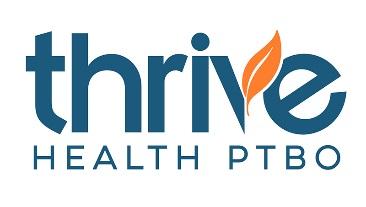 Expert Professional Care • Mentorship • Collaborative Team EnvironmentFull-Time PhysiotherapistOur full-time physiotherapist is relocating to Alberta and we are searching for an enthusiastic, evidence-based professional ready to step right in to a busy practice.Thrive Health Ptbo is a busy health and wellness clinic located centrally in Peterborough, Ontario, in the heart of the Kawartha Lakes. Enjoy the lack of traffic and commuting while being minutes from outdoor opportunities in the beautiful landscape that is Kawartha living. Peterborough is just 90 minutes from Toronto.Our clinic is owned by clinicians and we pride ourselves in creating an autonomous, collaborative feel for our team and patients. Our multi-disciplinary team includes chiropractic, massage therapy, and traditional chinese acupuncture and we have numerous internal referrals for physiotherapy every week which will continue to grow your caseload. Our goal is to provide our patients with in-house, comprehensive and evidence-based expertise.You will fit in well with our highly motivated, fun, and compassionate team and strive to collaborate with all practitioners to achieve the best results for your patients. You value continuously updating and broadening your skill-set and encouraging patients towards healthy living. This is a unique opportunity for you to mold your practice utilizing your preferred treatment techniques. We emphasize hands-on treatments in private treatment rooms with an active-based rehab/gym space. You will see a diverse patient population with ALL types of conditions and ages which keeps your practice interesting and full of learning. The range of patients include acute and chronic MSK conditions such as back and neck pain; knee, shoulders and hip pain; pre/postnatal rehab; youth athletes; sports injury; adults with arthritic conditions; neuropathic conditions; and sports performance rehab.Clinical assets include:- advanced training in manual therapy- soft tissue therapy techniques- acupuncture/dry needling- experience with orthopedic / musculoskeletal rehabilitationNew grads are welcome to apply! Check out our team: www.thrivehealthptbo.caWe offer our Physiotherapists:A competitive fee split Guaranteed assessments per week to build your caseload quicklyRegular support in building and maintaining your caseloadNo admin work - we manage all reception, appointments, invoicing, and billing for youJane App for all electronic health records and online bookingDirect billing to third party insurancePrivate Assessment RoomsA Continuing Education allowancePurchase of preferred treatment equipment Career progression OPTIONS:Focus on your clinical work onlyDiversify your clinical work and get involved in the business side of thingsBecome a Clinic Lead down the roadWe believe in MENTORSHIP! Our Direct Mentorship Program is on-going until you are confident as a clinician and achieving the best outcomes for your patients! Meet weekly with your clinical mentor each week to: Practice new and advanced techniques to build and sharpen your skillsGet help to build a full caseload and maintain itDiscuss appropriate clinical treatment plans and how to keep patients committed to itLearn how to interact with patients and build rapportDetermine your ideal continuing education courses and certificationsWe also offer learning opportunities with clinical rounds and team meetings. As clinicians, our learning never ends! Contact me if this sounds like you:Expertise developmentExceptional patient experienceChanging lives Required Competencies:Registered member (in good standing) with the College of Physiotherapists of OntarioYou kept reading…that’s awesome!  Email the owners personally with your CV at drsarahwild@thrivehealthptbo.ca